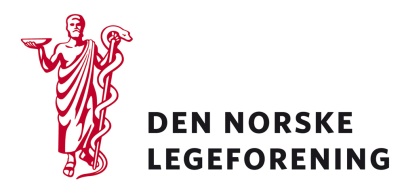 Legeforeningens foreningsleddDeres ref.: 	Vår ref.: 17/6235	Dato: 12.12.2017Høring - Landsstyremøte 2018 - frist for innmelding av saker og lovsaker 29.1.2018Legeforeningens landsstyremøte holdes 29.-31. mai 2018 i Oslo, Soria Moria hotell og konferansesenter. Det er tidligere sendt ut høring om forslag til å melde inn aktuelle saker samt tema for helsepolitisk debatt. Med dette ønsker vi å minne om at fristen for å fremme saker, herunder lovendringsforslag, er fire måneder før landsstyremøtet, dvs. 29.1.2018. Dette i henhold til Legeforeningens lover § 3-1-2 (5). Vi ber om at innspillene lastes inn på Legeforeningens nettsider.Med hilsenDen norske legeforeningAnne Torill NordliStabsjefTlf 48227720